PISCICULTURE A L’INSTITUT DES SCIENCES AGRONOMIQUES DU BURUNDIDepuis 2016, l’aquaculture à l’ISABU s’est limitée à la pisciculture. Elle a été commencée à la station régionale de recherche  de Gisozi en 2016 puis au centre d’innovation de MPARAMBO en 2017.Les infrastructures piscicoles existantes sont les étangs piscicoles. Ceux se trouvant à GISOZI ont une Superficie de 28 ares tandis que ceux se trouvant à MPARAMBO ont une superficie de 2,5 ha.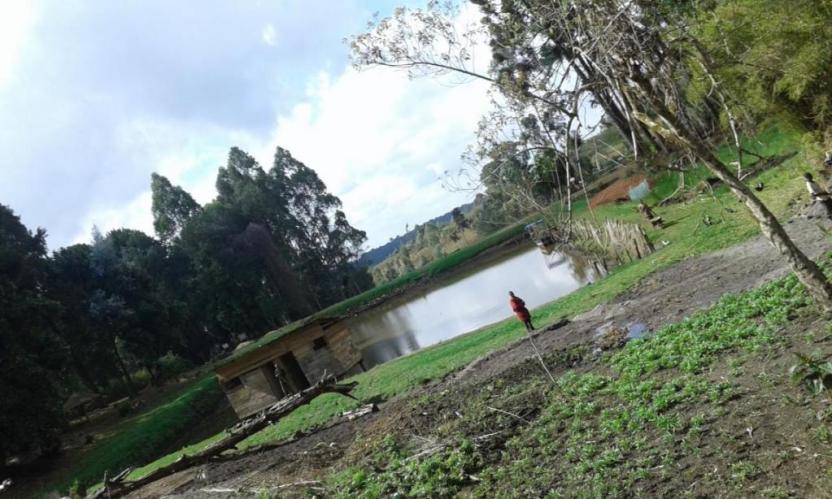 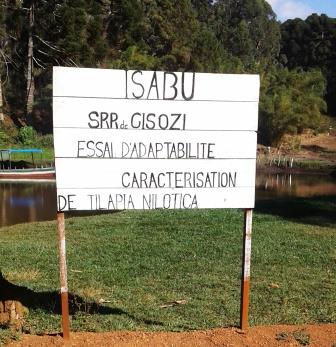 Etangs de GISOZI                                 Essai d’adaptabilité de Tilapia nilotica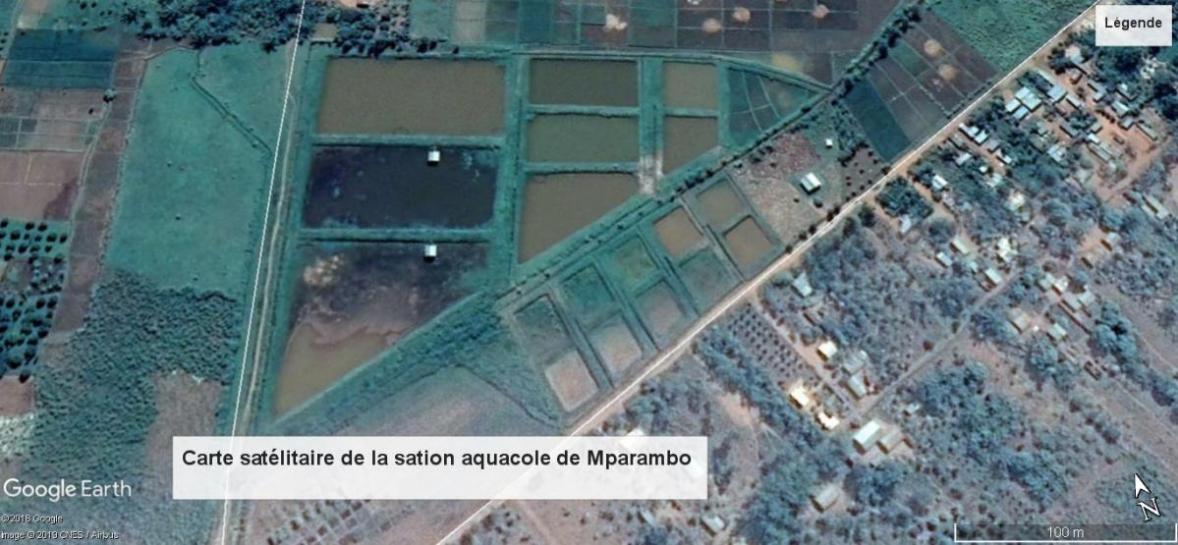 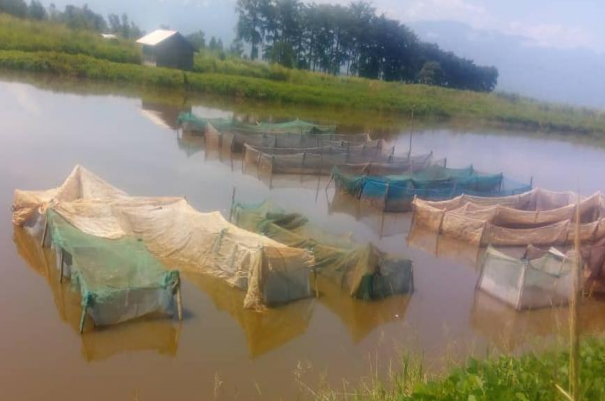 Etangs de MPARAMBO                    Reproduction de Tilapia nilotica en happasLes espèces de poissons élevées sont l’Oreochromis niloticus(Tilapia Nilotica) et le Clarias gariepinus(poisson chat).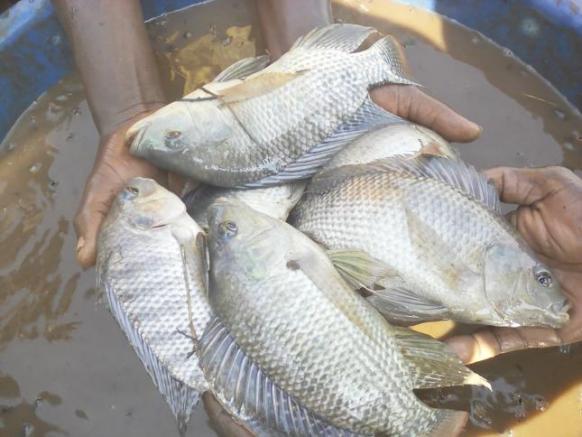 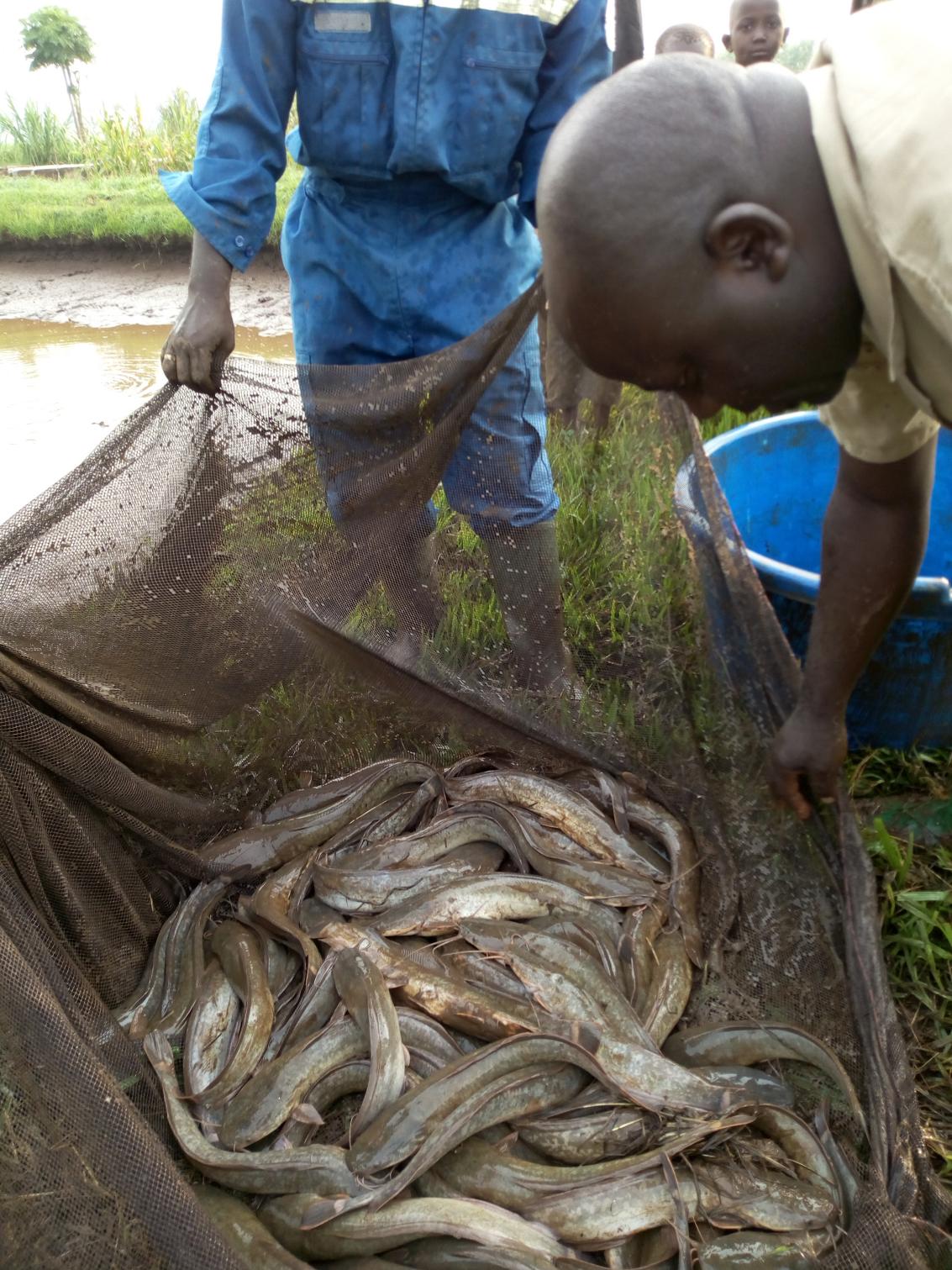 Oreochromis niloticus                              Clarias gariepinus